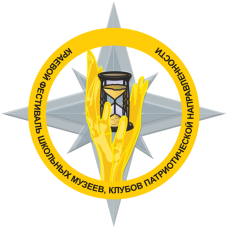 ПОСТ-РЕЛИЗВеликой Победе посвящается…7-8 мая в Красноярске в честь празднования 73-й годовщины Победы в Великой Отечественной войне проходит краевой финал фестиваля школьных музеев, клубов патриотической направленности.В муниципальном этапе фестиваля приняло участие более 45 тысяч школьников 
из  40 территорий Красноярского края. На краевой финал фестиваля были приглашены 
250 победителей и призеров краевого заочного этапа.В первый день работы фестиваля, 7 мая активы школьных музеев и клубов представили экспертному жюри фестиваля материалы по 4 номинациям. В рамках Года добровольца (волонтера) командами музеев и клубов были представлены материалы о событии, которое проводилось на базе музея (клуба), либо планируется 
к реализации и посвящается Году добровольца. Среди участников данной номинации состоялось конкурсное испытание в формате деловой игры.Лучшими в данной номинации стали:диплом 1 степени - МБОУ «Озерновская СОШ №47», Енисейский район, музей традиций и быта жителей Енисейского района;диплом 2 степени - МБОУ «Средняя школа № 108 с углубленным изучением отдельных предметов», г. Красноярск, музей боевой и трудовой пограничной славы; диплом 3 степени - МБОУ «Ильичевская СОШ», Шушенский район, музей боевой 
и трудовой славы.В течение дня состоялся конкурс экскурсоводов, в котором участники на реальном материале экспозиций школьных музеев представили разработанные экскурсии на тему «Человек в истории Красноярья», посвященные уроженцам Красноярья или оказавшимся 
в нашем крае волею судьбы людям, ставшим частью истории края. 
По итогам номинации дипломы распределились следующим образом:диплом 1 степени - МАОУ «Гимназия №13 «Академ», г. Красноярск, музей «История Академгородка»;диплом 2 степени - МБОУ «Средняя школа № 69», г. Красноярск, музей художника 
А.Г. Поздеева;диплом 3 степени – МБОУ «Средняя школа № 6», г. Ачинск, музей народного быта 
и декоративно-прикладного искусства «Параскева Пятница»В номинации «Социально-образовательный проект музея, клуба» участники презентовали  реализованные проекты, направленные на исследование и решение актуальных проблем окружающего социального пространства. Места распределились следующим образом:диплом 1 степени - МБОУ «Малоозерская СОШ № 3», Шарыповский район, историко-краеведческий музей;диплом 2 степени - МАОУ «Средняя школа № 149», г. Красноярск, музей авиации Красноярского края;диплом 3 степени - МБОУ «Чечеульская СОШ», Канский район, краеведческий музей.Самой творческой стала номинация фестиваля «Промо-ролик о музее, клубе», 
где команды представили на суд жюри сценические композиции «Приходите к нам в музей, клуб!» в форме агитбригады.Лучшими в данной номинации стали:диплом 1 степени - МБОУ «Лицей», г. Лесосибирск, военно-патриотический клуб «Сибирские медведи»;диплом 2 степени - МБОУ «Средняя школа №8, г. Норильск, музей авиации 
и космонавтики;диплом 3 степени – КГКУ «Лесосибирский детский дом им. Ф.Э. Дзержинского», музей боевой и трудовой славы.Также участниками и педагогами была оформлена выставка, символизирующая собой «Стену Памяти», посвященную участникам Великой Отечественной войны и учителям, воевавшим на фронтах, проживающим (проживавшим) в Красноярском крае.8 мая 2018 года, на Площади Победы у Вечного огня, в присутствии почетных гостей: ветеранов ВОВ, исполняющего обязанности председателя Правительства Красноярского края Виктора Петровича Томенко, председателей краевого и городского совета ветеранов, учащихся – участников фестиваля, состоится торжественная церемония вручения дубликатов переходящих Красных знамен воинских соединений и частей, сформированных в годы Великой Отечественной войны на территории Красноярского края. Копии знамен будут вручены 
24 лучшим школьным музеям городов и районов края, которые определены по итогам заочного краевого этапа фестиваля школьных музеев и клубов патриотической направленности. Представители этих музеев будут удостоены чести пронести знамена в ходе торжественного шествия, посвященного празднованию Дня Победы в г. Красноярске 9 мая. Лучшие музеи будут хранить переходящие знамена и в течение года изучать историю знамени, воинского формирования.